太和县小学数学15班第一次研修简报2017—2018阜阳市小学教师远程全员培训如期进行，从2018年2月7日接到通知以来，各位学员学习积极性高，研修作业完成认真。相信各位老师在这次网上学习中会有很多收获！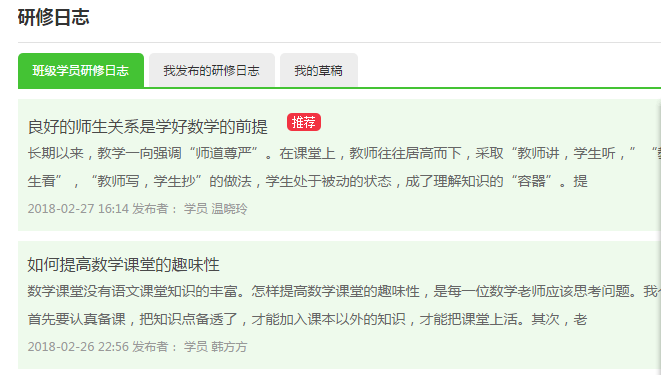 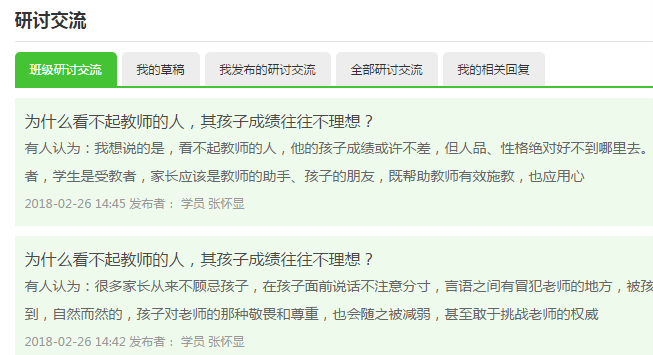 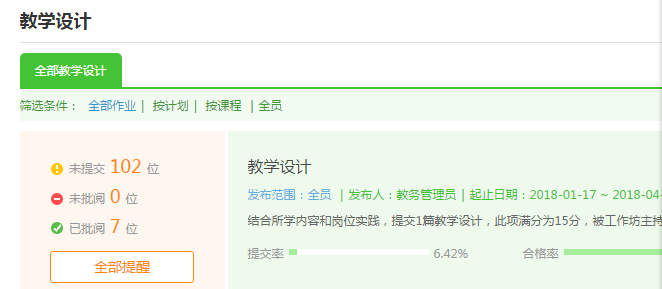 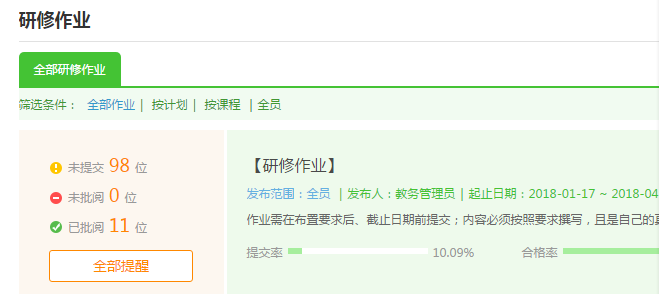 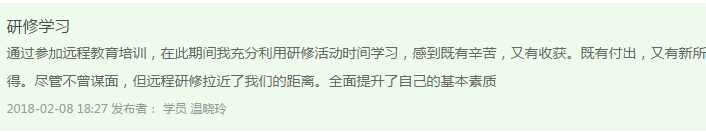 